Pondělí 4.6.2018 – Úterý 5.6.2018ZVÝHODNĚNÉ MENU ZA 105,- KčBrokolicový krém *)1,7Hovězí vývar s masem a nudlemi *)1,3,9 Kuřecí soté s dušenou rýží *)1,7Vepřový plátek s vinnou omáčkou a mačkanými bramborami *)1POLEDNÍ NABÍDKA POLÉVKA:Brokolicový krém *)1,7Hovězí vývar s masem a nudlemi *)1,3,9 25,-HLAVNÍ CHOD: Míchaný salát s marinovaným lososem a červenou řepou *)4   100,-Kuřecí steak na růžovém zázvoru, hranolky *)120,-Italské rizoto s kozím sýrem, rukolou a sušenými rajčaty *)1,3,7115,-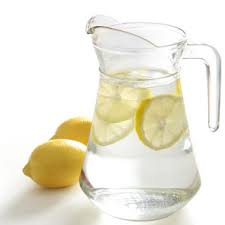 Voda s citrónem na stolech zdarma DOBROU CHUŤ PŘEJE TÝM CHATEAU RESTAURANT MĚLNÍK